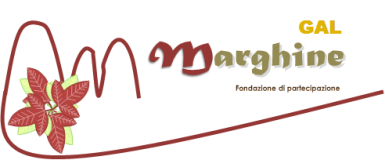 bando azione chiave 1.1 – intervento 3investire sulle aziende pastorali che utilizzano il pascolo naturaleDATI DEL RICHIEDENTE Dati dell’impresaDati anagrafici del titolare / rappresentante legaleDATI AZIENDALI (Tutti i dati devono coincidere con quanto riportato nel fascicolo aziendale, il quale pertanto va aggiornato prima della presentazione della domanda di sostegno)TIPOLOGIA DELL’INVESTIMENTODESCRIZIONE DELL’INTERVENTODescrivere sinteticamente gli investimenti previsti tra le diverse tipologie  possibili (vedi articolo 1 del bando):investimenti per dotare le aziende pastorali di:strutture leggere per il ricovero del bestiame e la conservazione dei foraggi;recinzioni aziendali e per la settorizzazione dei pascoli, compresi i recinti elettrici;macchine per la fienagione;carro mungitore;opere di approvvigionamento idrico (ricerca idrica, vasca di accumulo, abbeveratoi, ecc.); attrezzatture mobili per facilitare l’allevamento estensivo (rastrelliere mobili, bilancia per la pesatura degli animali, carrelli per il trasporto dei foraggi, ecc.); sistemi di sorveglianza a distanza.CRONOPROGRAMMA(Colorare il/i mese/i in cui si prevede di realizzare gli investimenti descritti, a partire dal primo mese di attività es. progettazione, acquisizione autorizzazioni, realizzazione investimenti/acquisti, collaudo)PREVISIONE DI SPESA Luogo e data ___________________													Titolare/Legale rappresentante																						 _____________________________Denominazione:Codice iscrizione CCIAA:Indirizzo (indicare sede legale e operativa, se diversa):Comune:CAP:Provincia:Telefono:Email:PEC:Codice Fiscale:Partita IVA:Sito Web (se disponibile):CognomeNomeData di nascita ___ / ___ /________Comune di nascitaProv. Residente in (via, piazza, viale)n.Comune di Prov. Codice fiscaleTelefono:Email:PEC:Superficie aziendaleSuperficie aziendaleSuperficie aziendaleSuperficie aziendaleSuperficie totale Ha.Corpi aziendali n.Corpo 1 Ubicazione Località:Comune:Comune:Corpo 2 Ubicazione Località:Comune:Comune:Corpo n. Ubicazione Località:Comune:Comune:Ordinamento produttivo relativamente alle superfici foraggereOrdinamento produttivo relativamente alle superfici foraggereOrdinamento produttivo relativamente alle superfici foraggereOrdinamento produttivo relativamente alle superfici foraggereSuperfici pascolative (pascolo naturale, pascolo arborato e/o cespugliato, prato-pascolo ecc.) Ha.Superfici pascolative (pascolo naturale, pascolo arborato e/o cespugliato, prato-pascolo ecc.) Ha.Superfici pascolative (pascolo naturale, pascolo arborato e/o cespugliato, prato-pascolo ecc.) Ha.Erbai annuali ( di graminacee, leguminose, altro, misti, ecc.)  Ha.Erbai annuali ( di graminacee, leguminose, altro, misti, ecc.)  Ha.Erbai annuali ( di graminacee, leguminose, altro, misti, ecc.)  Ha.Prati poliennali (di medica, miscugli, ecc.)  Ha.Prati poliennali (di medica, miscugli, ecc.)  Ha.Prati poliennali (di medica, miscugli, ecc.)  Ha.Consistenza zootecnicaConsistenza zootecnicaConsistenza zootecnicaConsistenza zootecnicaBovini da carne (totale dei capi tra maschi e femmine adulte, giovani) n. Bovini da carne (totale dei capi tra maschi e femmine adulte, giovani) n. Bovini da carne (totale dei capi tra maschi e femmine adulte, giovani) n. Bovini da latte (totale dei capi tra maschi e femmine adulte, giovani) n.Bovini da latte (totale dei capi tra maschi e femmine adulte, giovani) n.Bovini da latte (totale dei capi tra maschi e femmine adulte, giovani) n.Ovini (totale dei capi tra arieti, pecore, rimonta) n. Ovini (totale dei capi tra arieti, pecore, rimonta) n. Ovini (totale dei capi tra arieti, pecore, rimonta) n. Caprini (totale dei capi tra becchi, capre, rimonta) n. Caprini (totale dei capi tra becchi, capre, rimonta) n. Caprini (totale dei capi tra becchi, capre, rimonta) n. Fabbricati aziendali esistentiFabbricati aziendali esistentiFabbricati aziendali esistentiFabbricati aziendali esistentiRicoveri animali: n.Ricoveri animali: n.Ricoveri animali: n.Ricoveri animali superficie in mqRicoveri animali superficie in mqRicoveri animali superficie in mqFienili n.Fienili n.Fienili n.Fienili superficie in mq.Fienili superficie in mq.Fienili superficie in mq.Progetto di investimento in cui le spese per la recinzione dei pascoli sono:Progetto di investimento in cui le spese per la recinzione dei pascoli sono:maggiori del 45% della spesa ammessa a finanziamentomaggiori del 35% della spesa ammessa a finanziamentomaggiori del 25% della spesa ammessa a finanziamentoProgetto di investimento in cui le spese per l’acquisto di macchinari e attrezzature per la fienagione sono:Progetto di investimento in cui le spese per l’acquisto di macchinari e attrezzature per la fienagione sono:maggiori del 45% della spesa ammessa a finanziamentomaggiori del 35% della spesa ammessa a finanziamentomaggiori del 25% della spesa ammessa a finanziamentoProgetto di investimento in cui le spese per le opere di approvvigionamento idrico sono:Progetto di investimento in cui le spese per le opere di approvvigionamento idrico sono:maggiori del 45% della spesa ammessa a finanziamentomaggiori del 35% della spesa ammessa a finanziamentomaggiori del 25% della spesa ammessa a finanziamentoProgetto di investimento in cui le spese per ricoveri animali e fienili sono:Progetto di investimento in cui le spese per ricoveri animali e fienili sono:maggiori del 50% della spesa ammessa a finanziamentomaggiori del 35% e inferiori al 50% della spesa ammessa a finanziamentomaggiori del 10% e inferiori al 35% della spesa ammessa a finanziamentoProgetto presentato da azienda certificata in biologico (Reg UE 834/2007)Progetto presentato da azienda la cui superficie aziendale ricade per almeno il 30% in area Rete Natura 2000 (SIC o ZPS)AttivitàMesiMesiMesiMesiMesiMesiMesiMesiMesiMesiMesiMesiAttivitàIIIIIIIVVVIVIIVIIIIXXXIXIIProgettazione acquisizione autorizzazionirealizzazione investimenti/acquistiCollaudoDescrizioneImponibile €IVA €Totale €Spese per la realizzazione degli investimentiSpese  generali  direttamente  collegate  alle  spese  di  cui  alla voce precedente  in  percentuale  non superiore al 10% degli investimenti ammessi a contributoTotale